IEEE P802.15Wireless Personal Area NetworksComment 152 and 153 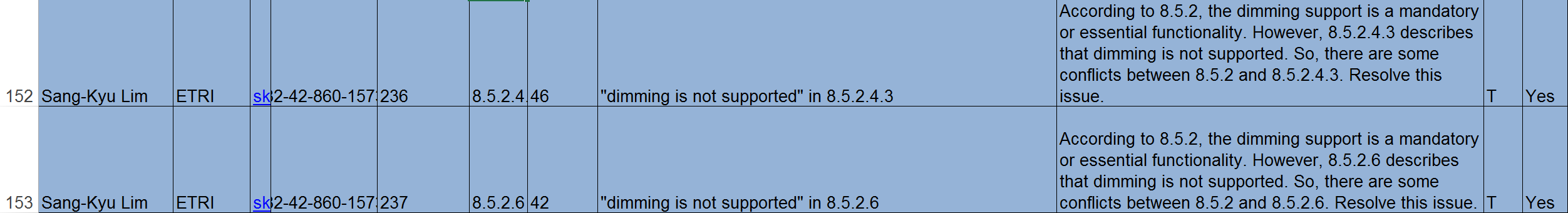 152 Comment Resolution Based Change PDF Page 236 [RESOLUTION NOTE: 1-Change the text to "Offset VPWM causes flicker and dimming is supported by pulse width dimming."2-Change the dimming method for offset-VPWM in table 83]8.5.2.4.3 Offset-VPWM dimmingOffset VPWM causes flicker and dimming is supported by pulse width dimming.153 Comment Resolution Based Change PDF Page 237 [RESOLUTION NOTE:1- Change to "PHY VI modes operate with flicker and dimming is supported by analog dimming but not during data transmission."2-Change the dimming method for PHY VI accordingly in table 83]8.5.2.6 PHY VI dimmingPHY VI modes operate with flicker and dimming is supported by analog dimming but not during data transmission.PDF Page 234 Table 83—Choice of dimming methods for PHY operating modesProjectIEEE P802.15 Working Group for Wireless Personal Area Networks (WPANs)IEEE P802.15 Working Group for Wireless Personal Area Networks (WPANs)TitleLB D0 Comment Resolution based Changes on Dimming and Flicker Mitigation SectionLB D0 Comment Resolution based Changes on Dimming and Flicker Mitigation SectionDate SubmittedJanuary 2017January 2017SourceJaesang Cha (SNUST), SangWoon Lee (Namseoul Univ.) , Jeonggon Kim (Korea Polytechnic Univ. ), Soo Young Chang (CSUS), Vinayagam Mariappan (SNUST )Voice:	[   ]
Fax:	[   ]
E-mail:	[chajs@seoultech.ac.kr]Re:LB1 D0 Comment Resolution supportive documents for Dimming and Flicker Mitigation Revision LB1 D0 Comment Resolution supportive documents for Dimming and Flicker Mitigation Revision AbstractDetails of Resolutions regarding to the submitted Comments on LB D0 are suggested for Dimming and Flicker Mitigation. The Dimming and Flicker Mitigation Revision based on Modulation Schemes is provides the specification to design of LED ID / OCC based application services like IoT/IoL, LED ID, Digital Signage with Advertisement Information, LBS, Emergency EXIT Signage, etc.Details of Resolutions regarding to the submitted Comments on LB D0 are suggested for Dimming and Flicker Mitigation. The Dimming and Flicker Mitigation Revision based on Modulation Schemes is provides the specification to design of LED ID / OCC based application services like IoT/IoL, LED ID, Digital Signage with Advertisement Information, LBS, Emergency EXIT Signage, etc.PurposeLB D0 Comments Resolutions and Editorial Revision.LB D0 Comments Resolutions and Editorial Revision.NoticeThis document has been prepared to assist the IEEE P802.15.  It is offered as a basis for discussion and is not binding on the contributing individual(s) or organization(s). The material in this document is subject to change in form and content after further study. The contributor(s) reserve(s) the right to add, amend or withdraw material contained herein.This document has been prepared to assist the IEEE P802.15.  It is offered as a basis for discussion and is not binding on the contributing individual(s) or organization(s). The material in this document is subject to change in form and content after further study. The contributor(s) reserve(s) the right to add, amend or withdraw material contained herein.ReleaseThe contributor acknowledges and accepts that this contribution becomes the property of IEEE and may be made publicly available by P802.15.The contributor acknowledges and accepts that this contribution becomes the property of IEEE and may be made publicly available by P802.15.ModeCompensation symbol insertion dimmingPulse width dimmingAmplitude dimmingout-of-band dimmingPHY I, II, IIIPHY I, II, IIIPHY I, II, IIIPHY I, II, IIIPHY I, II, IIIOOKxxxVPPMxxxCSKxxPHY IVPHY IVPHY IVPHY IVPHY IVUFSOOKxxxS2-PSKxxTwinkle VPPMxxxHS-PSKxxxOffset-VPPMxPHY VPHY VPHY VPHY VPHY VRS-FSKxxxCM-FSKxxxC-OOKxxMPMxxxxPHY VIPHY VIPHY VIPHY VIPHY VIA-QLxVTASCxSS2DCxIDExHA-QLx